PROPOSTA DI PROGETTO DI UNA PAGINA 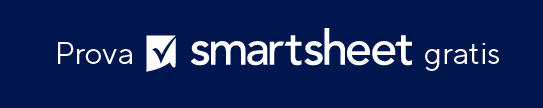 TIMELINENOMI E FIRME DELLE PARTI CHE APPROVANO TITOLO DEL PROGETTOStazioni di ricarica EV in parchi urbaniStazioni di ricarica EV in parchi urbaniStazioni di ricarica EV in parchi urbaniINVIATO DAS. LiDATA DELLA PRESENTAZIONE11/11/20XXEXECUTIVE SUMMARYIl Dipartimento per i parchi urbani vuole installare stazioni di ricarica per veicoli elettrici nei quattro più grandi parchi pubblici. Costruiamo, installiamo e manuteniamo stazioni di ricarica EV affidabili a prezzi competitivi. Positive Charge è la scelta giusta per questo progetto. I cittadini possono ricaricare gratuitamente i loro veicoli elettrici in questi cinque parchi cittadini.PREMESSEPositive Charge è rispettosa dell'ambiente e innovativa, con una comprovata reputazione per servizio e affidabilità. Offriamo stazioni di ricarica a un prezzo ridotto per i parchi urbani che incoraggiano i cittadini a guidare veicoli elettrici.TRAGUARDIPositive Charge installerà e gestirà tre stazioni di ricarica nei quattro parchi più grandi della città. Forniremo manutenzione e assistenza per tre anni dopo l'installazione.METODOLOGIAIl completamento dell'installazione per ogni parco rappresenta una milestone del progetto. Le stazioni di ricarica saranno operative dopo ogni milestone.RISORSEPositive Charge ha il personale di installazione, l'hardware e il software per completare il progetto. Istituiremo un team di tecnici centralizzato per monitorare e riparare le stazioni di ricarica.BUDGETI costi del progetto includono 12.000 euro per l'installazione e 15.000 euro all'anno per tre anni.MISURAZIONE E REPORTINGPositive Charge fornirà dati al dipartimento addetto ai parchi urbani per la segnalazione trimestrale sull'utilizzo.RISCHIUn piano di progetto dettagliato ridurrà l'alterazione dell'ambito.FASEATTIVITÀMILESTONEDATA DI INIZIO E FINE1Installazione e collaudo per tre stazioni di ricarica EV.Installazione completa per il Parco A9 - 16 GENNAIO2Installazione e collaudo per tre stazioni di ricarica EV.Installazione completa per il Parco B16 - 23 GENNAIO3Installazione e collaudo per tre stazioni di ricarica EV.Installazione completa per il Parco C23 – 30 GENNAIO4Installazione e collaudo per tre stazioni di ricarica EV.Installazione completa per il Parco D30 GENNAIO – 6 FEBBRAIOCLIENTESPONSORPROJECT MANAGERL. PierceE. KahnS. LiL. PierceE. KahnS. LiDICHIARAZIONE DI NON RESPONSABILITÀQualsiasi articolo, modello o informazione è fornito da Smartsheet sul sito web solo come riferimento. Pur adoperandoci a mantenere le informazioni aggiornate e corrette, non offriamo alcuna garanzia o dichiarazione di alcun tipo, esplicita o implicita, relativamente alla completezza, l’accuratezza, l’affidabilità, l’idoneità o la disponibilità rispetto al sito web o le informazioni, gli articoli, i modelli o della relativa grafica contenuti nel sito. Qualsiasi affidamento si faccia su tali informazioni è pertanto strettamente a proprio rischio.